IV детский фестиваль гимнастики "OLYMPICO BABY CUP" 
2008-2009 гг.р.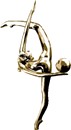 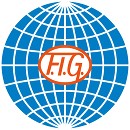 г.Казань 05-07.04.2018	10	Мистика	Казань (СДЮСШОР "Грация")	9,50013	6,10012	15,600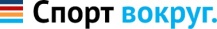 Отчет сформирован 06.04.2018 в 12:06	Стр 1 из 1Итоговый протокол	место	имяИтоговый протокол	место	имягород (школа/клуб)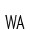 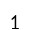 сумма1МгновениеКазань (СДЮСШОР "Приволжанка")16,200114,100230,3001ОлимпикоКазань (Центр гимнастики Олимпийской чемпионки Юлии Барсуковой)16,000214,300130,3002НепоседыКазань (Центр гимнастики Олимпийской чемпионки Юлии Барсуковой)13,500312,650326,1503АпельсинКазань (СДЮСШОР "Грация")12,350511,750424,1003РубинКазань (СДЮСШОР "Приволжанка")13,450410,650524,1004ГаммаКазань (СДЮСШОР "Приволжанка")11,350810,400621,7504ВикторияКазань (Центр гимнастики Олимпийской чемпионки Юлии Барсуковой)12,35069,400821,7505ФиестаНижний Новгород (СДЮСШОР№16)10,7501010,200720,9506КреативКазань (СДЮСШОР "Приволжанка")12,25077,8001120,050  7МармеладкиКазань (СДЮСШОР "Грация")10,200118,3001018,500  8Новое поколениеНижнекамск (спортивный клуб Нефтехимик)9,850128,300918,150  9ЖемчужиныКазань (ДЮСШ "Ника")11,30095,5501316,850